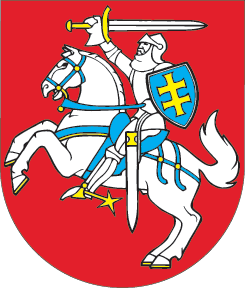 LIETUVOS RESPUBLIKOSFINANSINIŲ ATASKAITŲ AUDITO ĮSTATYMO NR. VIII-1227 10, 14, 15, 20, 23 IR 24 STRAIPSNIŲ PAKEITIMOĮSTATYMAS2017 m. birželio 29 d. Nr. XIII-573Vilnius1 straipsnis. 10 straipsnio pakeitimas1. Pakeisti 10 straipsnio 1 punktą ir jį išdėstyti taip:„1) buvo pripažintas kaltu dėl sunkaus ar labai sunkaus nusikaltimo nuosavybei, turtinėms teisėms, turtiniams interesams, ekonomikai, verslo tvarkai, finansų sistemai, valstybės tarnybai arba viešiesiems interesams ir teistumas neišnykęs arba nepanaikintas;“.2. Papildyti 10 straipsnį 6 punktu:„6) pažeidė Lietuvos Respublikos pinigų plovimo ir teroristų finansavimo prevencijos įstatymą ir jam buvo paskirta Pinigų plovimo ir teroristų finansavimo prevencijos įstatymo 36 straipsnio 1 dalies 6 punkte numatyta poveikio priemonė – išduotos licencijos ar leidimo vykdyti veiklą panaikinimas ir nuo šios poveikio priemonės paskyrimo nepraėjo penkeri metai.“2 straipsnis. 14 straipsnio pakeitimasPapildyti 14 straipsnio 1 dalį 4 punktu:„4) auditoriui paskiriama Pinigų plovimo ir teroristų finansavimo prevencijos įstatymo 36 straipsnio 1 dalies 6 punkte numatyta poveikio priemonė.“3 straipsnis. 15 straipsnio pakeitimasPapildyti 15 straipsnio 1 dalį 7 punktu:„7) įsiteisėjus sprendimui, kuriuo auditoriui paskiriama Pinigų plovimo ir teroristų finansavimo prevencijos įstatymo 36 straipsnio 1 dalies 6 punkte numatyta poveikio priemonė.“4 straipsnis. 20 straipsnio pakeitimasPakeisti 20 straipsnį ir jį išdėstyti taip:„20 straipsnis. Audito įmonių nepriekaištinga reputacijaAudito įmonė nėra laikoma nepriekaištingos reputacijos, jeigu dėl jos arba jos patronuojančiosios įmonės yra įsiteisėjęs apkaltinamasis teismo nuosprendis už sunkų ar labai sunkų nusikaltimą nuosavybei, turtinėms teisėms, turtiniams interesams, ekonomikai, verslo tvarkai, finansų sistemai, viešiesiems interesams, teisingumui arba visuomenės saugumui arba per pastaruosius 3 metus yra įsiteisėjęs apkaltinamasis teismo nuosprendis už kitą tyčinę nusikalstamą veiką ir jos teistumas neišnykęs arba nepanaikintas, taip pat jeigu audito įmonei buvo paskirta Pinigų plovimo ir teroristų finansavimo prevencijos įstatymo 36 straipsnio 1 dalies 6 punkte numatyta poveikio priemonė – išduotos licencijos ar leidimo vykdyti veiklą panaikinimas ir nuo šios poveikio priemonės paskyrimo nepraėjo penkeri metai.“5 straipsnis. 23 straipsnio pakeitimasPapildyti 23 straipsnio 1 dalį 6 punktu:„6) audito įmonei paskiriama Pinigų plovimo ir teroristų finansavimo prevencijos įstatymo 36 straipsnio 1 dalies 6 punkte numatyta poveikio priemonė.“6 straipsnis. 24 straipsnio pakeitimasPapildyti 24 straipsnio 1 dalį 5 punktu:„5) įsiteisėjus sprendimui, kuriuo audito įmonei paskiriama Pinigų plovimo ir teroristų finansavimo prevencijos įstatymo 36 straipsnio 1 dalies 6 punkte numatyta poveikio priemonė.“Skelbiu šį Lietuvos Respublikos Seimo priimtą įstatymą.Respublikos Prezidentė	Dalia Grybauskaitė